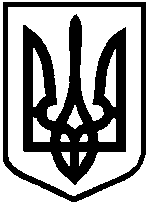 НАРОДНИЙ ДЕПУТАТ УКРАЇНИУкраїна, 01008, м. Київ, вул. М. Грушевського,5№ 10/02/20-1						                          «10» березня 2020 р.Верховна Рада УкраїниВідповідно до статті 93 Конституції України в порядку законодавчої ініціативи вношу на розгляд Верховної Ради України проект Закону України «Про внесення змін до Бюджетного кодексу України (щодо удосконалення механізму справляння акцизного податку при реалізації тютюнових виробів)», як альтернативний до проекту Закону України № 2503 від 21 лютого 2020 року. Доповідати на пленарному засіданні Верховної Ради України буде народний депутат України Бондарєв Костянтин Анатолійович.   Додатки:Проект Закону України  на 2 арк.Пояснювальна записка на 2 арк.Порівняльна таблиця до проекту Закону України на 2 арк.Проект Постанови Верховної Ради України на 1 арк.Електронний варіант вищезазначених документів.Народний депутат України 		 			К.А. Бондарєв (посвідчення №175 )